Text for your parish newsletterRed Box ResearchThe ‘Red Box’ has been around for over 100 years. Whether you still have one at home, or remember having one growing up, we would love to hear from you as we plan for the future. Would you be happy to speak with us? If so, please complete a short form to show your interest and to find out more at: missio.org.uk/research or scan the QR code. If you cannot access the form online you can call 020 7821 9755. Thank you!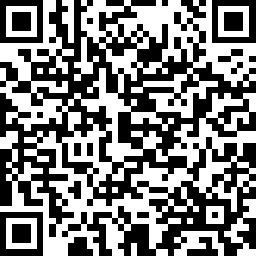 